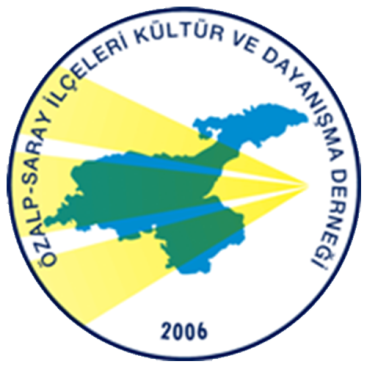 ÖZALP-SARAY DERNEĞİ BURSU BAŞVURU FORMUÖZALP-SARAY DERNEĞİ BURSU BAŞVURU FORMUÖZALP-SARAY DERNEĞİ BURSU BAŞVURU FORMUÖZALP-SARAY DERNEĞİ BURSU BAŞVURU FORMUÖZALP-SARAY DERNEĞİ BURSU BAŞVURU FORMUÖZALP-SARAY DERNEĞİ BURSU BAŞVURU FORMUÖZALP-SARAY DERNEĞİ BURSU BAŞVURU FORMUÖZALP-SARAY DERNEĞİ BURSU BAŞVURU FORMUÖĞRENCİNİNÖĞRENCİNİNÖĞRENCİNİNÖĞRENCİNİNVELİSİNİNVELİSİNİNVELİSİNİNVELİSİNİNT.CT.CAdı SoyadıAdı SoyadıTelTelE-MailMeslekOkuluAylık GelirFakülteBaşka GelilerBölümTopla GelirSınıfAile BilgileriAile BilgileriAile BilgileriAile BilgileriAile BilgileriAile BilgileriAile BilgileriAile BilgileriBaba Sağ mıBaba Sağ mıBaba Sağ mıAnne Sağ mıAnne Sağ mıAnne Sağ mıAnne - Baba Birlikte mi YaşıyorAnne - Baba Birlikte mi YaşıyorAnne - Baba Birlikte mi YaşıyorKiminle YaşıyorKiminle YaşıyorKiminle YaşıyorKardeş SayısıKardeş SayısıKardeş SayısıOrta Öğretimde Okuyan Kardeş SayısıOrta Öğretimde Okuyan Kardeş SayısıOrta Öğretimde Okuyan Kardeş SayısıLisan- Ön lisan  Okuyan Kardeş SayısıLisan- Ön lisan  Okuyan Kardeş SayısıLisan- Ön lisan  Okuyan Kardeş SayısıEK BELGELEREK BELGELERAile Nüfus KayıtAile Nüfus KayıtTranscriptTranscriptAile Gelir Beyanı (Güncel)Aile Gelir Beyanı (Güncel)Öğrenci Belgesi (Müracaat yılına ait)Öğrenci Belgesi (Müracaat yılına ait)
                                               Yukarıda Vermiş Olduğum Bilgilerin Doğruluğunu Taahhüt Eder, 
             Şahsıma Tahsis Edilecek Burs İçin Gereğini Saygılarımla Arz Ederim.
                                                                                                           
                                                                                                                  ...../.....2022
                                                                   
NOT: Taahhüt Sesli Yanıt İle Alınmıştır.
                                               Yukarıda Vermiş Olduğum Bilgilerin Doğruluğunu Taahhüt Eder, 
             Şahsıma Tahsis Edilecek Burs İçin Gereğini Saygılarımla Arz Ederim.
                                                                                                           
                                                                                                                  ...../.....2022
                                                                   
NOT: Taahhüt Sesli Yanıt İle Alınmıştır.
                                               Yukarıda Vermiş Olduğum Bilgilerin Doğruluğunu Taahhüt Eder, 
             Şahsıma Tahsis Edilecek Burs İçin Gereğini Saygılarımla Arz Ederim.
                                                                                                           
                                                                                                                  ...../.....2022
                                                                   
NOT: Taahhüt Sesli Yanıt İle Alınmıştır.
                                               Yukarıda Vermiş Olduğum Bilgilerin Doğruluğunu Taahhüt Eder, 
             Şahsıma Tahsis Edilecek Burs İçin Gereğini Saygılarımla Arz Ederim.
                                                                                                           
                                                                                                                  ...../.....2022
                                                                   
NOT: Taahhüt Sesli Yanıt İle Alınmıştır.
                                               Yukarıda Vermiş Olduğum Bilgilerin Doğruluğunu Taahhüt Eder, 
             Şahsıma Tahsis Edilecek Burs İçin Gereğini Saygılarımla Arz Ederim.
                                                                                                           
                                                                                                                  ...../.....2022
                                                                   
NOT: Taahhüt Sesli Yanıt İle Alınmıştır.
                                               Yukarıda Vermiş Olduğum Bilgilerin Doğruluğunu Taahhüt Eder, 
             Şahsıma Tahsis Edilecek Burs İçin Gereğini Saygılarımla Arz Ederim.
                                                                                                           
                                                                                                                  ...../.....2022
                                                                   
NOT: Taahhüt Sesli Yanıt İle Alınmıştır.
                                               Yukarıda Vermiş Olduğum Bilgilerin Doğruluğunu Taahhüt Eder, 
             Şahsıma Tahsis Edilecek Burs İçin Gereğini Saygılarımla Arz Ederim.
                                                                                                           
                                                                                                                  ...../.....2022
                                                                   
NOT: Taahhüt Sesli Yanıt İle Alınmıştır.
                                               Yukarıda Vermiş Olduğum Bilgilerin Doğruluğunu Taahhüt Eder, 
             Şahsıma Tahsis Edilecek Burs İçin Gereğini Saygılarımla Arz Ederim.
                                                                                                           
                                                                                                                  ...../.....2022
                                                                   
NOT: Taahhüt Sesli Yanıt İle Alınmıştır.
                                               Yukarıda Vermiş Olduğum Bilgilerin Doğruluğunu Taahhüt Eder, 
             Şahsıma Tahsis Edilecek Burs İçin Gereğini Saygılarımla Arz Ederim.
                                                                                                           
                                                                                                                  ...../.....2022
                                                                   
NOT: Taahhüt Sesli Yanıt İle Alınmıştır.
                                               Yukarıda Vermiş Olduğum Bilgilerin Doğruluğunu Taahhüt Eder, 
             Şahsıma Tahsis Edilecek Burs İçin Gereğini Saygılarımla Arz Ederim.
                                                                                                           
                                                                                                                  ...../.....2022
                                                                   
NOT: Taahhüt Sesli Yanıt İle Alınmıştır.
                                               Yukarıda Vermiş Olduğum Bilgilerin Doğruluğunu Taahhüt Eder, 
             Şahsıma Tahsis Edilecek Burs İçin Gereğini Saygılarımla Arz Ederim.
                                                                                                           
                                                                                                                  ...../.....2022
                                                                   
NOT: Taahhüt Sesli Yanıt İle Alınmıştır.
                                               Yukarıda Vermiş Olduğum Bilgilerin Doğruluğunu Taahhüt Eder, 
             Şahsıma Tahsis Edilecek Burs İçin Gereğini Saygılarımla Arz Ederim.
                                                                                                           
                                                                                                                  ...../.....2022
                                                                   
NOT: Taahhüt Sesli Yanıt İle Alınmıştır.
                                               Yukarıda Vermiş Olduğum Bilgilerin Doğruluğunu Taahhüt Eder, 
             Şahsıma Tahsis Edilecek Burs İçin Gereğini Saygılarımla Arz Ederim.
                                                                                                           
                                                                                                                  ...../.....2022
                                                                   
NOT: Taahhüt Sesli Yanıt İle Alınmıştır.
                                               Yukarıda Vermiş Olduğum Bilgilerin Doğruluğunu Taahhüt Eder, 
             Şahsıma Tahsis Edilecek Burs İçin Gereğini Saygılarımla Arz Ederim.
                                                                                                           
                                                                                                                  ...../.....2022
                                                                   
NOT: Taahhüt Sesli Yanıt İle Alınmıştır.
                                               Yukarıda Vermiş Olduğum Bilgilerin Doğruluğunu Taahhüt Eder, 
             Şahsıma Tahsis Edilecek Burs İçin Gereğini Saygılarımla Arz Ederim.
                                                                                                           
                                                                                                                  ...../.....2022
                                                                   
NOT: Taahhüt Sesli Yanıt İle Alınmıştır.
                                               Yukarıda Vermiş Olduğum Bilgilerin Doğruluğunu Taahhüt Eder, 
             Şahsıma Tahsis Edilecek Burs İçin Gereğini Saygılarımla Arz Ederim.
                                                                                                           
                                                                                                                  ...../.....2022
                                                                   
NOT: Taahhüt Sesli Yanıt İle Alınmıştır.
                                               Yukarıda Vermiş Olduğum Bilgilerin Doğruluğunu Taahhüt Eder, 
             Şahsıma Tahsis Edilecek Burs İçin Gereğini Saygılarımla Arz Ederim.
                                                                                                           
                                                                                                                  ...../.....2022
                                                                   
NOT: Taahhüt Sesli Yanıt İle Alınmıştır.
                                               Yukarıda Vermiş Olduğum Bilgilerin Doğruluğunu Taahhüt Eder, 
             Şahsıma Tahsis Edilecek Burs İçin Gereğini Saygılarımla Arz Ederim.
                                                                                                           
                                                                                                                  ...../.....2022
                                                                   
NOT: Taahhüt Sesli Yanıt İle Alınmıştır.
                                               Yukarıda Vermiş Olduğum Bilgilerin Doğruluğunu Taahhüt Eder, 
             Şahsıma Tahsis Edilecek Burs İçin Gereğini Saygılarımla Arz Ederim.
                                                                                                           
                                                                                                                  ...../.....2022
                                                                   
NOT: Taahhüt Sesli Yanıt İle Alınmıştır.
                                               Yukarıda Vermiş Olduğum Bilgilerin Doğruluğunu Taahhüt Eder, 
             Şahsıma Tahsis Edilecek Burs İçin Gereğini Saygılarımla Arz Ederim.
                                                                                                           
                                                                                                                  ...../.....2022
                                                                   
NOT: Taahhüt Sesli Yanıt İle Alınmıştır.
                                               Yukarıda Vermiş Olduğum Bilgilerin Doğruluğunu Taahhüt Eder, 
             Şahsıma Tahsis Edilecek Burs İçin Gereğini Saygılarımla Arz Ederim.
                                                                                                           
                                                                                                                  ...../.....2022
                                                                   
NOT: Taahhüt Sesli Yanıt İle Alınmıştır.
                                               Yukarıda Vermiş Olduğum Bilgilerin Doğruluğunu Taahhüt Eder, 
             Şahsıma Tahsis Edilecek Burs İçin Gereğini Saygılarımla Arz Ederim.
                                                                                                           
                                                                                                                  ...../.....2022
                                                                   
NOT: Taahhüt Sesli Yanıt İle Alınmıştır.
                                               Yukarıda Vermiş Olduğum Bilgilerin Doğruluğunu Taahhüt Eder, 
             Şahsıma Tahsis Edilecek Burs İçin Gereğini Saygılarımla Arz Ederim.
                                                                                                           
                                                                                                                  ...../.....2022
                                                                   
NOT: Taahhüt Sesli Yanıt İle Alınmıştır.
                                               Yukarıda Vermiş Olduğum Bilgilerin Doğruluğunu Taahhüt Eder, 
             Şahsıma Tahsis Edilecek Burs İçin Gereğini Saygılarımla Arz Ederim.
                                                                                                           
                                                                                                                  ...../.....2022
                                                                   
NOT: Taahhüt Sesli Yanıt İle Alınmıştır.
                                               Yukarıda Vermiş Olduğum Bilgilerin Doğruluğunu Taahhüt Eder, 
             Şahsıma Tahsis Edilecek Burs İçin Gereğini Saygılarımla Arz Ederim.
                                                                                                           
                                                                                                                  ...../.....2022
                                                                   
NOT: Taahhüt Sesli Yanıt İle Alınmıştır.
                                               Yukarıda Vermiş Olduğum Bilgilerin Doğruluğunu Taahhüt Eder, 
             Şahsıma Tahsis Edilecek Burs İçin Gereğini Saygılarımla Arz Ederim.
                                                                                                           
                                                                                                                  ...../.....2022
                                                                   
NOT: Taahhüt Sesli Yanıt İle Alınmıştır.
                                               Yukarıda Vermiş Olduğum Bilgilerin Doğruluğunu Taahhüt Eder, 
             Şahsıma Tahsis Edilecek Burs İçin Gereğini Saygılarımla Arz Ederim.
                                                                                                           
                                                                                                                  ...../.....2022
                                                                   
NOT: Taahhüt Sesli Yanıt İle Alınmıştır.
                                               Yukarıda Vermiş Olduğum Bilgilerin Doğruluğunu Taahhüt Eder, 
             Şahsıma Tahsis Edilecek Burs İçin Gereğini Saygılarımla Arz Ederim.
                                                                                                           
                                                                                                                  ...../.....2022
                                                                   
NOT: Taahhüt Sesli Yanıt İle Alınmıştır.
                                               Yukarıda Vermiş Olduğum Bilgilerin Doğruluğunu Taahhüt Eder, 
             Şahsıma Tahsis Edilecek Burs İçin Gereğini Saygılarımla Arz Ederim.
                                                                                                           
                                                                                                                  ...../.....2022
                                                                   
NOT: Taahhüt Sesli Yanıt İle Alınmıştır.
                                               Yukarıda Vermiş Olduğum Bilgilerin Doğruluğunu Taahhüt Eder, 
             Şahsıma Tahsis Edilecek Burs İçin Gereğini Saygılarımla Arz Ederim.
                                                                                                           
                                                                                                                  ...../.....2022
                                                                   
NOT: Taahhüt Sesli Yanıt İle Alınmıştır.
                                               Yukarıda Vermiş Olduğum Bilgilerin Doğruluğunu Taahhüt Eder, 
             Şahsıma Tahsis Edilecek Burs İçin Gereğini Saygılarımla Arz Ederim.
                                                                                                           
                                                                                                                  ...../.....2022
                                                                   
NOT: Taahhüt Sesli Yanıt İle Alınmıştır.
                                               Yukarıda Vermiş Olduğum Bilgilerin Doğruluğunu Taahhüt Eder, 
             Şahsıma Tahsis Edilecek Burs İçin Gereğini Saygılarımla Arz Ederim.
                                                                                                           
                                                                                                                  ...../.....2022
                                                                   
NOT: Taahhüt Sesli Yanıt İle Alınmıştır.
                                               Yukarıda Vermiş Olduğum Bilgilerin Doğruluğunu Taahhüt Eder, 
             Şahsıma Tahsis Edilecek Burs İçin Gereğini Saygılarımla Arz Ederim.
                                                                                                           
                                                                                                                  ...../.....2022
                                                                   
NOT: Taahhüt Sesli Yanıt İle Alınmıştır.
                                               Yukarıda Vermiş Olduğum Bilgilerin Doğruluğunu Taahhüt Eder, 
             Şahsıma Tahsis Edilecek Burs İçin Gereğini Saygılarımla Arz Ederim.
                                                                                                           
                                                                                                                  ...../.....2022
                                                                   
NOT: Taahhüt Sesli Yanıt İle Alınmıştır.
                                               Yukarıda Vermiş Olduğum Bilgilerin Doğruluğunu Taahhüt Eder, 
             Şahsıma Tahsis Edilecek Burs İçin Gereğini Saygılarımla Arz Ederim.
                                                                                                           
                                                                                                                  ...../.....2022
                                                                   
NOT: Taahhüt Sesli Yanıt İle Alınmıştır.
                                               Yukarıda Vermiş Olduğum Bilgilerin Doğruluğunu Taahhüt Eder, 
             Şahsıma Tahsis Edilecek Burs İçin Gereğini Saygılarımla Arz Ederim.
                                                                                                           
                                                                                                                  ...../.....2022
                                                                   
NOT: Taahhüt Sesli Yanıt İle Alınmıştır.
                                               Yukarıda Vermiş Olduğum Bilgilerin Doğruluğunu Taahhüt Eder, 
             Şahsıma Tahsis Edilecek Burs İçin Gereğini Saygılarımla Arz Ederim.
                                                                                                           
                                                                                                                  ...../.....2022
                                                                   
NOT: Taahhüt Sesli Yanıt İle Alınmıştır.
                                               Yukarıda Vermiş Olduğum Bilgilerin Doğruluğunu Taahhüt Eder, 
             Şahsıma Tahsis Edilecek Burs İçin Gereğini Saygılarımla Arz Ederim.
                                                                                                           
                                                                                                                  ...../.....2022
                                                                   
NOT: Taahhüt Sesli Yanıt İle Alınmıştır.
                                               Yukarıda Vermiş Olduğum Bilgilerin Doğruluğunu Taahhüt Eder, 
             Şahsıma Tahsis Edilecek Burs İçin Gereğini Saygılarımla Arz Ederim.
                                                                                                           
                                                                                                                  ...../.....2022
                                                                   
NOT: Taahhüt Sesli Yanıt İle Alınmıştır.
                                               Yukarıda Vermiş Olduğum Bilgilerin Doğruluğunu Taahhüt Eder, 
             Şahsıma Tahsis Edilecek Burs İçin Gereğini Saygılarımla Arz Ederim.
                                                                                                           
                                                                                                                  ...../.....2022
                                                                   
NOT: Taahhüt Sesli Yanıt İle Alınmıştır.
                                               Yukarıda Vermiş Olduğum Bilgilerin Doğruluğunu Taahhüt Eder, 
             Şahsıma Tahsis Edilecek Burs İçin Gereğini Saygılarımla Arz Ederim.
                                                                                                           
                                                                                                                  ...../.....2022
                                                                   
NOT: Taahhüt Sesli Yanıt İle Alınmıştır.
                                               Yukarıda Vermiş Olduğum Bilgilerin Doğruluğunu Taahhüt Eder, 
             Şahsıma Tahsis Edilecek Burs İçin Gereğini Saygılarımla Arz Ederim.
                                                                                                           
                                                                                                                  ...../.....2022
                                                                   
NOT: Taahhüt Sesli Yanıt İle Alınmıştır.
                                               Yukarıda Vermiş Olduğum Bilgilerin Doğruluğunu Taahhüt Eder, 
             Şahsıma Tahsis Edilecek Burs İçin Gereğini Saygılarımla Arz Ederim.
                                                                                                           
                                                                                                                  ...../.....2022
                                                                   
NOT: Taahhüt Sesli Yanıt İle Alınmıştır.
                                               Yukarıda Vermiş Olduğum Bilgilerin Doğruluğunu Taahhüt Eder, 
             Şahsıma Tahsis Edilecek Burs İçin Gereğini Saygılarımla Arz Ederim.
                                                                                                           
                                                                                                                  ...../.....2022
                                                                   
NOT: Taahhüt Sesli Yanıt İle Alınmıştır.
                                               Yukarıda Vermiş Olduğum Bilgilerin Doğruluğunu Taahhüt Eder, 
             Şahsıma Tahsis Edilecek Burs İçin Gereğini Saygılarımla Arz Ederim.
                                                                                                           
                                                                                                                  ...../.....2022
                                                                   
NOT: Taahhüt Sesli Yanıt İle Alınmıştır.
                                               Yukarıda Vermiş Olduğum Bilgilerin Doğruluğunu Taahhüt Eder, 
             Şahsıma Tahsis Edilecek Burs İçin Gereğini Saygılarımla Arz Ederim.
                                                                                                           
                                                                                                                  ...../.....2022
                                                                   
NOT: Taahhüt Sesli Yanıt İle Alınmıştır.
                                               Yukarıda Vermiş Olduğum Bilgilerin Doğruluğunu Taahhüt Eder, 
             Şahsıma Tahsis Edilecek Burs İçin Gereğini Saygılarımla Arz Ederim.
                                                                                                           
                                                                                                                  ...../.....2022
                                                                   
NOT: Taahhüt Sesli Yanıt İle Alınmıştır.
                                               Yukarıda Vermiş Olduğum Bilgilerin Doğruluğunu Taahhüt Eder, 
             Şahsıma Tahsis Edilecek Burs İçin Gereğini Saygılarımla Arz Ederim.
                                                                                                           
                                                                                                                  ...../.....2022
                                                                   
NOT: Taahhüt Sesli Yanıt İle Alınmıştır.
                                               Yukarıda Vermiş Olduğum Bilgilerin Doğruluğunu Taahhüt Eder, 
             Şahsıma Tahsis Edilecek Burs İçin Gereğini Saygılarımla Arz Ederim.
                                                                                                           
                                                                                                                  ...../.....2022
                                                                   
NOT: Taahhüt Sesli Yanıt İle Alınmıştır.
                                               Yukarıda Vermiş Olduğum Bilgilerin Doğruluğunu Taahhüt Eder, 
             Şahsıma Tahsis Edilecek Burs İçin Gereğini Saygılarımla Arz Ederim.
                                                                                                           
                                                                                                                  ...../.....2022
                                                                   
NOT: Taahhüt Sesli Yanıt İle Alınmıştır.
                                               Yukarıda Vermiş Olduğum Bilgilerin Doğruluğunu Taahhüt Eder, 
             Şahsıma Tahsis Edilecek Burs İçin Gereğini Saygılarımla Arz Ederim.
                                                                                                           
                                                                                                                  ...../.....2022
                                                                   
NOT: Taahhüt Sesli Yanıt İle Alınmıştır.
                                               Yukarıda Vermiş Olduğum Bilgilerin Doğruluğunu Taahhüt Eder, 
             Şahsıma Tahsis Edilecek Burs İçin Gereğini Saygılarımla Arz Ederim.
                                                                                                           
                                                                                                                  ...../.....2022
                                                                   
NOT: Taahhüt Sesli Yanıt İle Alınmıştır.
                                               Yukarıda Vermiş Olduğum Bilgilerin Doğruluğunu Taahhüt Eder, 
             Şahsıma Tahsis Edilecek Burs İçin Gereğini Saygılarımla Arz Ederim.
                                                                                                           
                                                                                                                  ...../.....2022
                                                                   
NOT: Taahhüt Sesli Yanıt İle Alınmıştır.
                                               Yukarıda Vermiş Olduğum Bilgilerin Doğruluğunu Taahhüt Eder, 
             Şahsıma Tahsis Edilecek Burs İçin Gereğini Saygılarımla Arz Ederim.
                                                                                                           
                                                                                                                  ...../.....2022
                                                                   
NOT: Taahhüt Sesli Yanıt İle Alınmıştır.
                                               Yukarıda Vermiş Olduğum Bilgilerin Doğruluğunu Taahhüt Eder, 
             Şahsıma Tahsis Edilecek Burs İçin Gereğini Saygılarımla Arz Ederim.
                                                                                                           
                                                                                                                  ...../.....2022
                                                                   
NOT: Taahhüt Sesli Yanıt İle Alınmıştır.
                                               Yukarıda Vermiş Olduğum Bilgilerin Doğruluğunu Taahhüt Eder, 
             Şahsıma Tahsis Edilecek Burs İçin Gereğini Saygılarımla Arz Ederim.
                                                                                                           
                                                                                                                  ...../.....2022
                                                                   
NOT: Taahhüt Sesli Yanıt İle Alınmıştır.
                                               Yukarıda Vermiş Olduğum Bilgilerin Doğruluğunu Taahhüt Eder, 
             Şahsıma Tahsis Edilecek Burs İçin Gereğini Saygılarımla Arz Ederim.
                                                                                                           
                                                                                                                  ...../.....2022
                                                                   
NOT: Taahhüt Sesli Yanıt İle Alınmıştır.
                                               Yukarıda Vermiş Olduğum Bilgilerin Doğruluğunu Taahhüt Eder, 
             Şahsıma Tahsis Edilecek Burs İçin Gereğini Saygılarımla Arz Ederim.
                                                                                                           
                                                                                                                  ...../.....2022
                                                                   
NOT: Taahhüt Sesli Yanıt İle Alınmıştır.
                                               Yukarıda Vermiş Olduğum Bilgilerin Doğruluğunu Taahhüt Eder, 
             Şahsıma Tahsis Edilecek Burs İçin Gereğini Saygılarımla Arz Ederim.
                                                                                                           
                                                                                                                  ...../.....2022
                                                                   
NOT: Taahhüt Sesli Yanıt İle Alınmıştır.
                                               Yukarıda Vermiş Olduğum Bilgilerin Doğruluğunu Taahhüt Eder, 
             Şahsıma Tahsis Edilecek Burs İçin Gereğini Saygılarımla Arz Ederim.
                                                                                                           
                                                                                                                  ...../.....2022
                                                                   
NOT: Taahhüt Sesli Yanıt İle Alınmıştır.
                                               Yukarıda Vermiş Olduğum Bilgilerin Doğruluğunu Taahhüt Eder, 
             Şahsıma Tahsis Edilecek Burs İçin Gereğini Saygılarımla Arz Ederim.
                                                                                                           
                                                                                                                  ...../.....2022
                                                                   
NOT: Taahhüt Sesli Yanıt İle Alınmıştır.
                                               Yukarıda Vermiş Olduğum Bilgilerin Doğruluğunu Taahhüt Eder, 
             Şahsıma Tahsis Edilecek Burs İçin Gereğini Saygılarımla Arz Ederim.
                                                                                                           
                                                                                                                  ...../.....2022
                                                                   
NOT: Taahhüt Sesli Yanıt İle Alınmıştır.
                                               Yukarıda Vermiş Olduğum Bilgilerin Doğruluğunu Taahhüt Eder, 
             Şahsıma Tahsis Edilecek Burs İçin Gereğini Saygılarımla Arz Ederim.
                                                                                                           
                                                                                                                  ...../.....2022
                                                                   
NOT: Taahhüt Sesli Yanıt İle Alınmıştır.
                                               Yukarıda Vermiş Olduğum Bilgilerin Doğruluğunu Taahhüt Eder, 
             Şahsıma Tahsis Edilecek Burs İçin Gereğini Saygılarımla Arz Ederim.
                                                                                                           
                                                                                                                  ...../.....2022
                                                                   
NOT: Taahhüt Sesli Yanıt İle Alınmıştır.
                                               Yukarıda Vermiş Olduğum Bilgilerin Doğruluğunu Taahhüt Eder, 
             Şahsıma Tahsis Edilecek Burs İçin Gereğini Saygılarımla Arz Ederim.
                                                                                                           
                                                                                                                  ...../.....2022
                                                                   
NOT: Taahhüt Sesli Yanıt İle Alınmıştır.
                                               Yukarıda Vermiş Olduğum Bilgilerin Doğruluğunu Taahhüt Eder, 
             Şahsıma Tahsis Edilecek Burs İçin Gereğini Saygılarımla Arz Ederim.
                                                                                                           
                                                                                                                  ...../.....2022
                                                                   
NOT: Taahhüt Sesli Yanıt İle Alınmıştır.
                                               Yukarıda Vermiş Olduğum Bilgilerin Doğruluğunu Taahhüt Eder, 
             Şahsıma Tahsis Edilecek Burs İçin Gereğini Saygılarımla Arz Ederim.
                                                                                                           
                                                                                                                  ...../.....2022
                                                                   
NOT: Taahhüt Sesli Yanıt İle Alınmıştır.
                                               Yukarıda Vermiş Olduğum Bilgilerin Doğruluğunu Taahhüt Eder, 
             Şahsıma Tahsis Edilecek Burs İçin Gereğini Saygılarımla Arz Ederim.
                                                                                                           
                                                                                                                  ...../.....2022
                                                                   
NOT: Taahhüt Sesli Yanıt İle Alınmıştır.
                                               Yukarıda Vermiş Olduğum Bilgilerin Doğruluğunu Taahhüt Eder, 
             Şahsıma Tahsis Edilecek Burs İçin Gereğini Saygılarımla Arz Ederim.
                                                                                                           
                                                                                                                  ...../.....2022
                                                                   
NOT: Taahhüt Sesli Yanıt İle Alınmıştır.
                                               Yukarıda Vermiş Olduğum Bilgilerin Doğruluğunu Taahhüt Eder, 
             Şahsıma Tahsis Edilecek Burs İçin Gereğini Saygılarımla Arz Ederim.
                                                                                                           
                                                                                                                  ...../.....2022
                                                                   
NOT: Taahhüt Sesli Yanıt İle Alınmıştır.
                                               Yukarıda Vermiş Olduğum Bilgilerin Doğruluğunu Taahhüt Eder, 
             Şahsıma Tahsis Edilecek Burs İçin Gereğini Saygılarımla Arz Ederim.
                                                                                                           
                                                                                                                  ...../.....2022
                                                                   
NOT: Taahhüt Sesli Yanıt İle Alınmıştır.
                                               Yukarıda Vermiş Olduğum Bilgilerin Doğruluğunu Taahhüt Eder, 
             Şahsıma Tahsis Edilecek Burs İçin Gereğini Saygılarımla Arz Ederim.
                                                                                                           
                                                                                                                  ...../.....2022
                                                                   
NOT: Taahhüt Sesli Yanıt İle Alınmıştır.
                                               Yukarıda Vermiş Olduğum Bilgilerin Doğruluğunu Taahhüt Eder, 
             Şahsıma Tahsis Edilecek Burs İçin Gereğini Saygılarımla Arz Ederim.
                                                                                                           
                                                                                                                  ...../.....2022
                                                                   
NOT: Taahhüt Sesli Yanıt İle Alınmıştır.
                                               Yukarıda Vermiş Olduğum Bilgilerin Doğruluğunu Taahhüt Eder, 
             Şahsıma Tahsis Edilecek Burs İçin Gereğini Saygılarımla Arz Ederim.
                                                                                                           
                                                                                                                  ...../.....2022
                                                                   
NOT: Taahhüt Sesli Yanıt İle Alınmıştır.
                                               Yukarıda Vermiş Olduğum Bilgilerin Doğruluğunu Taahhüt Eder, 
             Şahsıma Tahsis Edilecek Burs İçin Gereğini Saygılarımla Arz Ederim.
                                                                                                           
                                                                                                                  ...../.....2022
                                                                   
NOT: Taahhüt Sesli Yanıt İle Alınmıştır.
                                               Yukarıda Vermiş Olduğum Bilgilerin Doğruluğunu Taahhüt Eder, 
             Şahsıma Tahsis Edilecek Burs İçin Gereğini Saygılarımla Arz Ederim.
                                                                                                           
                                                                                                                  ...../.....2022
                                                                   
NOT: Taahhüt Sesli Yanıt İle Alınmıştır.
                                               Yukarıda Vermiş Olduğum Bilgilerin Doğruluğunu Taahhüt Eder, 
             Şahsıma Tahsis Edilecek Burs İçin Gereğini Saygılarımla Arz Ederim.
                                                                                                           
                                                                                                                  ...../.....2022
                                                                   
NOT: Taahhüt Sesli Yanıt İle Alınmıştır.
                                               Yukarıda Vermiş Olduğum Bilgilerin Doğruluğunu Taahhüt Eder, 
             Şahsıma Tahsis Edilecek Burs İçin Gereğini Saygılarımla Arz Ederim.
                                                                                                           
                                                                                                                  ...../.....2022
                                                                   
NOT: Taahhüt Sesli Yanıt İle Alınmıştır.
                                               Yukarıda Vermiş Olduğum Bilgilerin Doğruluğunu Taahhüt Eder, 
             Şahsıma Tahsis Edilecek Burs İçin Gereğini Saygılarımla Arz Ederim.
                                                                                                           
                                                                                                                  ...../.....2022
                                                                   
NOT: Taahhüt Sesli Yanıt İle Alınmıştır.
                                               Yukarıda Vermiş Olduğum Bilgilerin Doğruluğunu Taahhüt Eder, 
             Şahsıma Tahsis Edilecek Burs İçin Gereğini Saygılarımla Arz Ederim.
                                                                                                           
                                                                                                                  ...../.....2022
                                                                   
NOT: Taahhüt Sesli Yanıt İle Alınmıştır.